Border traffic of passenger motor vehicles and passengers– Fourth quarter 2017 – The total number of passenger road motor vehicles that entered the Republic of Serbia in the fourth quarter 2017 increased by 6.6%, compared to the same period of the previous year. The number of vehicles registered in our country increased by 24.9%, and the number of vehicles registered abroad decreased by 3.3%. Among foreign vehicles, the largest number was registered in Germany, 7.7%, Hungary, 7.1% and in Bosnia and Herzegovina, 5.8%.The exit of passenger road motor vehicles from the Republic of Serbia increased by 22.4% compared to the same period 2016. The exit of vehicles registered in the country increased by 27.8%, while in the same period, the exit of vehicles with foreign registration plates increased by 18.5%. The largest number of vehicles was registered in Bosnia and Herzegovina, 10.1%, followed by vehicles registered in Hungary, 7.5% and in Bulgaria, 6.4%.The total number of passengers that entered Serbia by all modes of transport during the fourth quarter 2017 increased by 7.9% in comparison to the same period previous year. The number of passengers in vehicles registered in Serbia increased by 17.5%, while in vehicles with foreign registration plates, it increased by 4.1%. The total number of passengers that exited from the Republic of Serbia in the fourth quarter 2017 increased by 12.8% compared to the same quarter of the previous year. The number of passengers in domestic vehicles increased by 16.1%, while the number of passengers in vehicles with foreign registration plates increased by 11.3%.  The largest number of vehicles entered through the border crossings with Bosnia and Herzegovina, 27.6%, then with Croatia, 26.6% and Hungary, 17.1%. The largest number of vehicles entered the Republic of Serbia through the following border crossings: Batrovci, 13.2%, Horgoš, 9.0% and Preševo, 8.4%.The largest number of passenger road motor vehicles exited through the border crossings with Bosnia and Herzegovina, 29.2%, then with Croatia, 23.4% and with Hungary, 18.1%. Three border crossings with the most frequent traffic of passenger transport vehicles in exit from the Republic of Serbia were: Batrovci, 11.3%, Horgoš, 11.2% and Preševo, 8.3%.1. Entry of passenger motor vehicles and passengers2.  Exit of passenger motor vehicles and passengers 3. Traffic of passenger motor vehicles, by border crossings                                                                                            – fourth quarter 20171) – 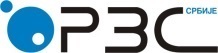 Statistical Office of the Republic of SerbiaISSN 0353-9555STATISTICAL RELEASESTATISTICAL RELEASESV30Number 060 • Year LXVIII, 09/03/2018Number 060 • Year LXVIII, 09/03/2018Statistics of Transport and CommunicationsStatistics of Transport and CommunicationsSERB060 SV30 090318Country of registrationIV quarter 2016IV quarter 2016IV quarter 2016IV quarter 2016IV quarter 2016IV quarter 2017IV quarter 2017IV quarter 2017IV quarter 2017IV quarter 2017Index20172016Country of registrationVehiclesVehiclesVehiclesVehiclesPassengersVehiclesVehiclesVehiclesVehiclesPassengersIndex20172016Country of registrationAllPassenger carsBusesMotor-cyclesPassengersAllPassenger carsBusesMotor-cyclesPassengersIndex20172016Total1721820168841232651757328514218353691796593380946823545512106.6Domestic registration60322559031712587321943807753369736427167581841108862124.9Foreign registration111859510980952006443623413351082000106016621336498243665096.7Austria428914256432349646945557451643286597601106.2Bosnia & Herzegovina5384753025803196625763022621348691970998117.0Bulgaria1901618147869-464191828717387900-4816296.2Hungary12583412487071824621157376647757198309813312460.9Macedonia19482183211161-6274322701214441256164813116.5Germany3604735398649-71969828828217663967169869229.9Romania2362623567509699472571925578796262098108.9Croatia59965862134-1211170806964116-15223118.1Montenegro3041129412994554727328953179110901457880108.2Switzerland1731017123187-328971438114194187-2850983.1Other74413572980614176153161622369282967761515042172168837393.1Country of registrationIV quarter 2016IV quarter 2016IV quarter 2016IV quarter 2016IV quarter 2016IV quarter 2017IV quarter 2017IV quarter 2017IV quarter 2017IV quarter 2017Index20172016Country of registrationVehiclesVehiclesVehiclesVehiclesPassengersVehiclesVehiclesVehiclesVehiclesPassengersIndex20172016Country of registrationAllPassenger carsBusesMotor-cyclesPassengersAllPassenger carsBusesMotor-cyclesPassengersIndex20172016Total1550858151779532314749289678718984941860090375898153268087122.4Domestic registration65167763838912961327936380832986815353174142191086744127.8Foreign registration89918187940619353422196040710655081044737201755962181343118.5Austria33791335002892651933353333186271766320799.2Bosnia & Herzegovina534155248990620650731080231071208851884718202.2Bulgaria1661415676938-376216865867828830-83520413.3Hungary9475293749749254151016801577916788011011907184.6Macedonia18009168681141-4826220611193431267155056114.4Germany2848927898591-49407607216013551076111130213.1Romania2358023541318690512556725423766856871108.4Croatia53685254114-1193173547226128-15162137.0Montenegro310453007896165306833036320319911454963106.4Switzerland1286712699168-218041121811045173-2016387.2Other58125156765413465132138798161663060223314164233151742106.1EntryEntryEntryEntryExitExitExitExitExitAllPassenger carsBusesMotorcyclesAllPassenger carsBusesMotorcyclesMotorcyclesTotal16658441630770347752991705081167040434343334334To Bosnia & Herzegovina46022645348766469349705949019567719393Out of which:Mali Zvornik68617672991318-67761665661195--Sremska Rača106108102786328933992559582933765050Uvac3512433992110329379103677911211010Trbušnica134870134516354-134973134579394--Bajina Bašta2803528002231290322899813333Other8747286892580-128128127444684--To Bulgaria1205241171573367-1226431193643279--Out of which:Gradina1053471021553192-1073231042303093--Other1517715002175-1532015134186--To Hungary284169274763937531309458299397100243737Out of which:Horgoš1494391412198220-1909201820928828--Kelebija1073451061901155-83816826201196--Other2738527354-313472234685-3737To Macedonia14258413839241893142965138855410911Out of which:Preševo1405771363964181-1409231368224101--Other200719968320422033811To Romania116030115121778131134875133935781159159Out of which:Vatin4159414019-3928390424--Djerdap3257032303267-3177131502269--Kaludjerovo436264346928129135791340328148148Other3567535209464285597851264601111To Croatia44296543478981733398643391441719933Out of which:Batrovci2198502133496501-1926111871305481--Most Bačka Palanka 79286785407433791317833979022Other143829142900929-12690112597292811To Montenegro9934697061224738994389721721804141Out of which:Mehov Krš5012648750134927511044977812992727Jabuka33725332934221033737333144091414Other154951501847611459714125472--1) Local border traffic excluded.                  1) Local border traffic excluded.                  1) Local border traffic excluded.                  1) Local border traffic excluded.                  1) Local border traffic excluded.                  1) Local border traffic excluded.                  1) Local border traffic excluded.                  1) Local border traffic excluded.                  1) Local border traffic excluded.                  Contact: predrag.mutavdzic@stat.gov.rs  phone: +381 14 232-172Published and printed by: Statistical Office of the Republic of Serbia, Belgrade, Milana Rakica 5, Phone: +381 11 2412922 ● Fax: +381 11 2411260 ● www.stat.gov.rs  Responsible: Dr Miladin Kovačević, PhD, DirectorCirculation: 20 ● Issued  quarterly